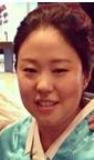 Esther LeeNationality: USA경기도 용인시 기흥구 청덕동 488 313동 201호						EDUCATION		 of ()		2003 – 2005 of PharmacyMajor: Pharmacy			Korea University						2006 – 2007			Major: Division of International Studies			Cumulative GPA: 3.70			Hankuk University of Foreign Studies(Bachelors Degree)	2009 – 2010 			Major: Division of International Studies			Cumulative GPA: 4.07			Graduation Date: February 2011			South Dakota State University (Masters Degree)		2014 –			Major: Education (Curriculum and Instruction)			Enrolled online for September 2014EXPERIENCE		JLS, Pyeongtaek						March 2014 - present			English Teacher			- Classes of up to 15 students			- Teach Reading/Speaking/Writing/Listening to			elementary and middle school studentsEM Academy, Apgujeong				May 2013 – Dec 2013			English Teacher			- Mostly 1:1 or 1:2 classes			- Prepare international students for studies abroad			- Study required reading materials with international 			students during summer/winter vacation periods			- Create own worksheets for each book/class			- Ages ranged from elementary to high school students			Concordia Language Institute, Bundang			Oct. 2012 – April 2013English Teacher			- Teach Reading/Writing/Speaking/Listening to			elementary and middle school students			- Teach Conversational English to adultsGangwon International Language Institute, Yangyang	Feb. 2011 – Aug. 2012			English Teacher			- Prepare and administer camps for elementary			and middle school students			- Make camp schedules and collectively create 			   the camp curriculum			- Instruct and prepare elementary and secondary schoolteachers to  become better English teachers			- Teach school teachers through cyber learningEG International School of English, Seocho, Seoul		July 2010 – Jan. 2011English Teacher- Taught TOEFL (Reading, Listening, Speaking, Writing) for    classes ranging from 5-15 students & individually- Ages ranged from elementary 6th grade to middle school 3rd grade- Helped students prepare for interviews into Foreign   Language High Schools- Extensive feedback on speeches and essaysCongressional Teacher, Yeoido, Seoul			August 2010 – Jan. 2011Personal English Advisor to a high-level Politician- Help them prepare for speeches abroad &during G20- Discuss current events in English and give them pointed   opinions and advice on certain domestic mattersELF, Jukjeon, Gyung-gi do, 			August 2009			English International Teacher (substituted for a Canadian 			teacher who went back to his country for a month)			-Teach ages 5-18 based on the set curriculum using thebooks provided by the hakwon			-Prepare quizzes and exams for each level to make sure 			  they understood the material every week			-Every Friday, play different games only in English
	One-on-one Tutoring / Group Tutoring			Mar.2006 – Present 	Companies: several CEOs & regular workers (ex: Samsung,	LG, Daewoo, and some smaller companies as well)	Professors & Doctors: a few from my previous school 	University & one from 	College Students: many from  and several	from other schools as well	Elementary – High School Students: ranging from the ages	of 7-15 years	-Taught based on what was most valuable to the student, 	whether it was their vocabulary, pronunciation, preparation	for an upcoming exam or an upcoming business tripOTHER	Certificate in Teaching Business English (CTBE) 50 hours		July 2013	TEFL Certificate 120 hours						Nov. 2012	Volunteer, The 17th Korea TESOL International Conference 2009	Oct.2009	Sookmyung Women’s University, Seoul, 	-In charge of escorting one of the VIP speakers throughout the	duration of the conference	-In charge of other speakers while they gave their speeches	Translator, The International  for the Peace of the 	May 2009	Two , 	-In charge of escorting the  diplomat and making	sure everything he needed was provided	REFERENCES		Jason Yi – Head Teacher at Cori Language Institute (Suji, Yongin)	010) 6731-0930			Jane Son – Teacher at EM Academy (Apgujeong, Seoul)											010) 4772-1667	Won Seong Yong – Director of Curriculum and Training at Gangwon International 							Language Institute (Yangyang, Gangwondo)													033) 670-1502